Salzkristalle züchten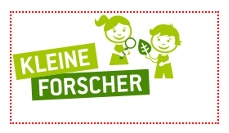 Experimente für Große und kleine ForscherKristalle sind wunderschön! Mit viel Zeit und Geduld kannst auch du einen Kristall züchten.Dazu brauchst du: 2 GläserWollfaden und Holzstab,Küchensalz, heißes Wasser, einen Löffelund einen Erwachsenen.Zuerst füllst du heißes Wasser in eins der beiden Gläser. Dann gibst du löffelweise Salz ins Wasser und rührst immer wieder um, damit sich das Salz im Wasser auflöst. Irgendwann kann das Wasser kein Salz mehr aufnehmen, es setzt sich unten im Glas ab. Jetzt gießt du das Wasser vorsichtig um. Den Salzbodensatz nicht mit umfüllen! In das Glas mit dem Salzwasser hängst du nun einen Wollfaden. Den kannst du an ein Holzstäbchen oder Bleistift befestigen und über das Glas legen.Stelle das Glas an einen warmen Ort, vielleicht auf die Fensterbank. Jetzt heißt es warten. Richtig lange Warten, denn Kristalle brauchen viel Ruhe und Zeit zum Wachsen. Nach ca. 2 Wochen konnte ich erste Ergebnisse sehen. Kannst du die kleinen Kristalle auf dem Foto erkennen? Das im Wasser aufgelöste Salz hat sich in Form von Kristallen am Faden abgelagert. Durch die warme Zimmerluft verdunstet das Wasser, je mehr Wasser verdunstet, desto größer werden deine Kristalle. Das Ganze geht auch mit Zucker! Viel Spaß und Geduld beim Züchten. 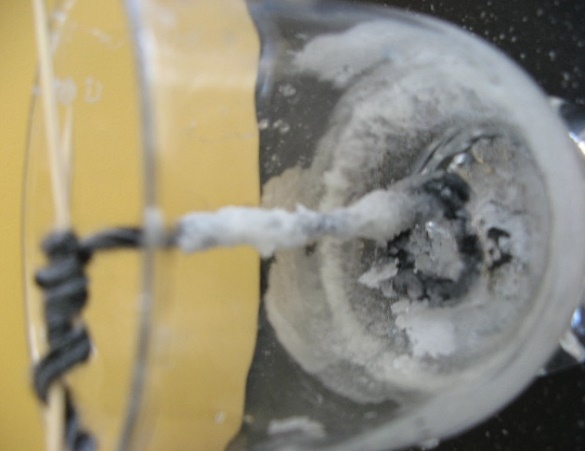 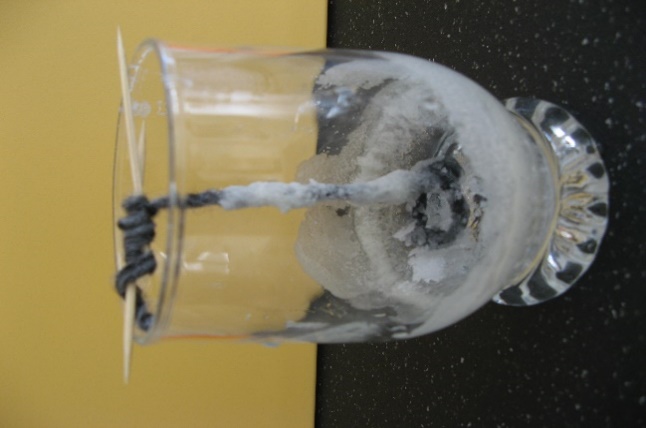 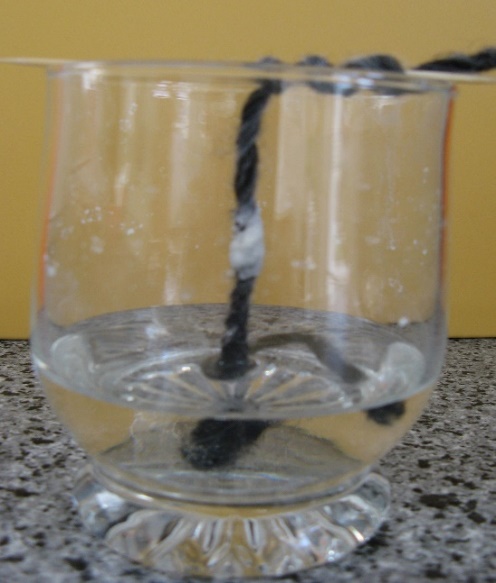 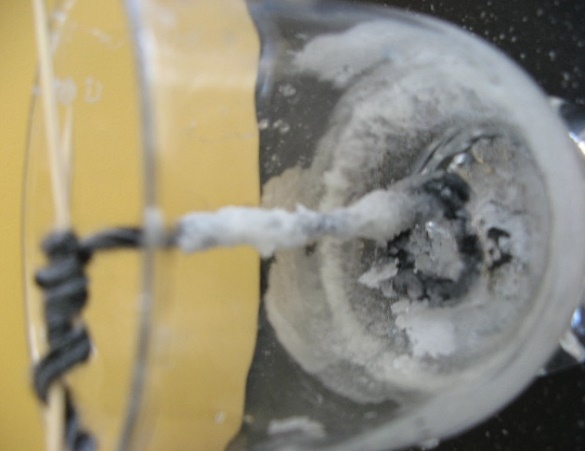 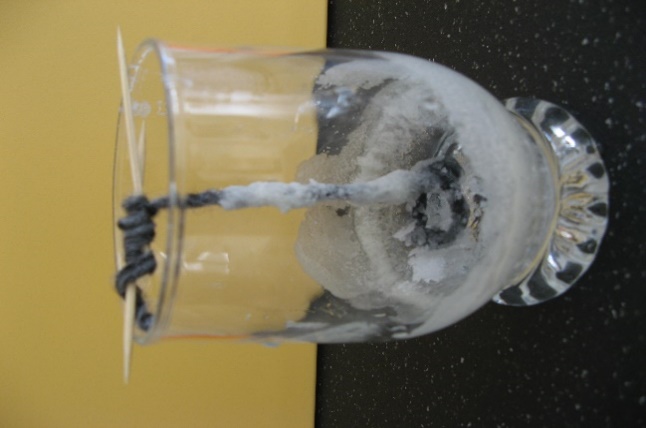 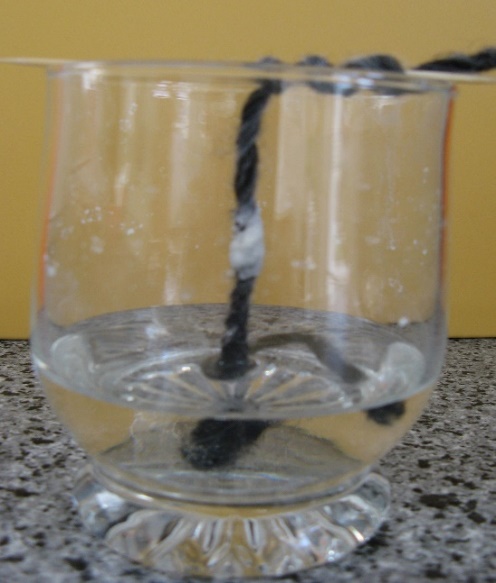 